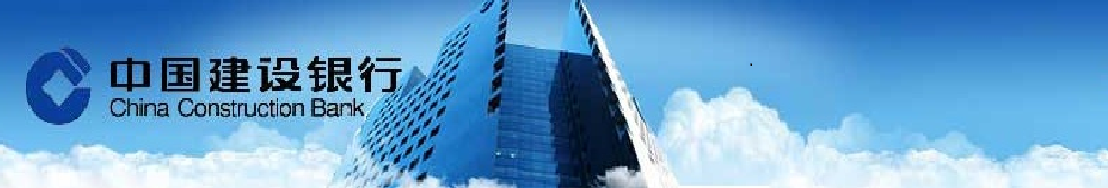 德間派候選人馬克龍周日拿下首輪投票，並意味著主導法國政治60年的中間偏右和中間偏左兩大陣營遭到了重大失利，同時也減弱了英國去年6月公投退歐和特朗普當選美國總統而帶來一股反建制衝擊的威脅。中國銀監會近日召開一季度經濟金融形勢分析會稱，當前金融總體風險形勢仍然複雜嚴峻，下一階段要更加主動地防控金融風險，大力治理金融亂象。外匯市場    台幣兌美元上週五縮量續收升。在外資匯入及韓元走揚帶動下，台幣早盤一度勁升逾1角；惟午後因外資僅買超台股25億台幣，加上進口商進場買匯，引美元空單回補，午後升幅縮減。周日法國將舉行總統選舉第一輪投票，加上東北亞地緣政治懸而未決，市場觀望氣氛濃厚。法國總統大選第一輪投票應無懸念，馬克龍與瑪琳娜.勒龐對決機率較高；且本周即進入月底出口商例行拋匯潮，有望帶動台幣偏升。近期外資觀望氣氛濃厚，即使有出口商拋匯，台幣仍不易升破30.200大關，料續呈量縮區間盤整格局。預計今日交易區間在30.200～30.400。貨幣市場　　台灣銀行間短率周五大致穩在低位。資金需求依然疲弱，銀行間水位越墊越高。為收回市場過剩資金，央行午後擴大沖銷規模，其中首度增發的七天期定存單發行519億台幣，今日銀行超額準備金額亦自上日的161億台幣大降至75億台幣。人民幣市場部分，隔夜價格在1.80%-2.40，一年天期cnh swap落在 1,680 -1,700。債券市場    週五美國公佈數據好壞不一，市場仍觀望第一輪法國總統選舉結果，Markit PMI表現弱於市場預期，4月指數52.8，市場預估53.8；但3月成屋銷售成長4.4%，市場預估縮減1.9%，終場10年期美債利率小幅上揚1.6bps收2.248%；30年期美債利率小幅上揚1.9bps收2.901%，本週美國關注新屋銷售、耐久財訂單及GDP數據，短線10年券未突破2.30%前建議逢高偏多操作。期貨市場    人民幣兌美元即期週五維持近一週來震盪整理走勢，由於法國第一輪選舉結果即將公佈，市場觀望氣氛濃厚，整體震盪區間介於6.8750~6.8900之間，終場收於6.8800附近。今日離岸人民幣因法國第一輪選舉出爐小幅走升，惟走勢不脫震盪整理。離岸人民幣換匯點，一個月上升至137(+22)，一年期上升至1695(+20)。人民幣匯率期貨市場週五成交量降至663口，約當金額0.204億美金，留倉口數2,729口，約當留倉金額1.017億美金。Economic Data免責聲明本研究報告僅供本公司特定客戶參考。客戶進行投資決策時，應審慎考量本身之需求、投資風險及風險承壓度，並就投資結果自行負責，本公司不作任何獲利保證，亦不就投資損害負任何法律責任。本研究報告內容取材自本公司認可之來源，但不保證其完整性及精確性、該報告所載財務資料、預估及意見，係本公司於特定日期就現有資訊所作之專業判斷，嗣後變更時，本公司將不做預告或更新；本研究報告內容僅供參考，未盡完善之處，本公司恕不負責。除經本公司同意，不得將本研究報告內容複製、轉載或以其他方式提供予其他第三人。FXLastHighLowUSD/TWD30.36330.42130.299USD/CNY6.88226.88696.878USD/CNH6.88926.89236.8787USD/JPY109.09109.42108.88EUR/USD1.07281.07381.0682AUD/USD0.75410.75460.7516Interest RateInterest RateLastChgTW O/NTW O/N0.17-0.005TAIBOR 3MTAIBOR 3M0.658-0.00011CNT TAIBOR 3MCNT TAIBOR 3M3.912-0.0759CNT TAIBOR 1YCNT TAIBOR 1Y4.3993-0.0236TW IRS 3YTW IRS 3Y0.80090.0054TW IRS 5YTW IRS 5Y10.015TW 5Y BONDTW 5Y BOND0.8150.0242TW 10Y BONDTW 10Y BOND1.10.035SHIBOR O/NSHIBOR O/N2.61630.0176SHIBOR 1MSHIBOR 1M4.00950.0045SHIBOR 3MSHIBOR 3M4.27810.0056CN 7Y BONDCN 7Y BOND3.3930.19CN 10Y BONDCN 10Y BOND3.460.025USD LIBOR O/NUSD LIBOR O/N0.929440USD LIBOR 3MUSD LIBOR 3M1.156220.00305USD 10Y BONDUSD 10Y BOND2.2480.0769USD 30Y BONDUSD 30Y BOND2.90150.0741CommodityCommodityLastChgBRENTBRENT51.960.27WTIWTI49.620.25GOLDGOLD1284.44-7.74StockStockLastChgDow JonesDow Jones20547.76-30.95NasdaqNasdaq5910.521-6.256S&P 500S&P 5002348.69-7.15DAXDAX12048.5721.25SSEASSEA3321.7060HISHIS24057.21-31.25TAIEXTAIEX9717.4184.72Nikkei 225Nikkei 22518620.75190.26KOSPIKOSPI2165.0415.89Source: BloombergSource: BloombergSource: BloombergSource: BloombergDate CountryEventPeriodSurveyActualPrior04/21USMarkit美國製造業採購經理人指數Apr P53.852.853.304/21USMarkit美國服務業採購經理人指數Apr P53.252.552.804/21USMarkit美國綜合採購經理人指數Apr P--52.75304/21US成屋銷售Mar5.60m5.71m5.48m04/21US成屋銷售 (月比)Mar-1.90%4.40%-3.70%04/24TA失業率Mar3.80%3.84%3.83%04/24TA工業生產(年比)Mar6.00%--10.64%04/24TA貨幣供給M1B(年比)Mar----5.07%04/24TA貨幣供給M2(年比)Mar----3.56%04/24US達拉斯聯邦製造業展望企業活動指數Apr17--16.9